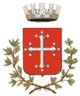 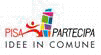                                                                                                               Pisa,  25/09/14                                               Alle/Ai Componenti                                               Consiglio Territoriale di Partecipazione n. 2Oggetto: Convocazione Consiglio Territoriale di PartecipazioneORDINE DEL GIORNO:Definizione di un calendario di incontri con i cittadini sul progetto Porta a Porta: sarà presente l’assessore Salvatore SanzoVarie ed eventualiCordiali saluti                                                                                             La Presidente del CTP2                                                                                               Benedetta Di GaddoGIOVEDI 02 Ottobre 2014 ORE 19                Sala del Consiglio c/o Ufficio Decentrato ( ex Circoscrizione ) n. 2, Via Donizetti